1. План–схема  района расположения учреждения, пути движения транспортных средств и спортсменов                                                  5.19.2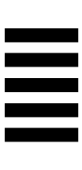 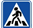                                                                                                                                                                   ул.8 Марта                              5.19.1 	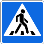                                        5.19.2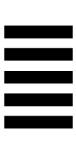 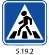                                                                                                                                                                                                      ул.Ворошилова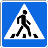                                                   5.19.1                         ТЦ «Лиман»ТЦ «Лиман»ОбозначенияЖилые  домаПроезжая часть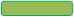 Спортивные площадкиПешеходные дорожкиМагазины и торговые комплексы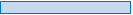 Парковка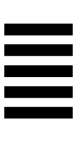 Административные зданияДвижение автотранспортаНерегулируемый пешеходный переход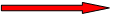 Движение спортсменов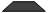 ВоротаОстановка